Как звали умирающую старуху из повести «Последний срок»?- Анна- Татьяна- Варвара* Как назывался остров, на котором стояла деревня Матера?- Подмога- Луговой- МатераСайт: https://nsportal.ru/shkola/vneklassnaya-rabota/library/2013/04/03/literaturnyy-konkurs-po-proizvedeniyam-valentinaНаш адрес:ул,  Энгельса, д. 21п. Красногвардейскоетелефон: 2 -48 – 34Составил библиограф: Кубаткина, Е.МБУК «ЦБС»Красногвардейского района РКМир и слово Валентина Распутина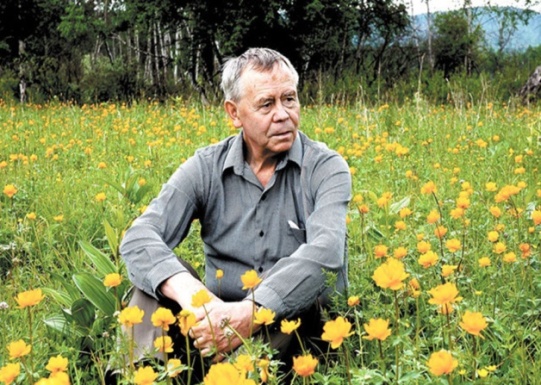 к  85-летию писателябуклетВалентин Григорьевич Распутин — русский писатель, публицист, общественный деятель.
Валентин Григорьевич Распутин родился 15 марта в селе Усть-Уда Иркутской области в крестьянской семье. С 2 лет жил в деревне Аталанке Усть-Удинского района (впоследствии попала в зону затопления после строительства Братской ГЭС). Окончил местную начальную школу и вынужден был один уехать за 50 километров от дома, где находилась средняя школа (об этом периоде знаменитый рассказ «Уроки французского», 1973). После школы поступил на историко-филологический факультет Иркутского университета. В студенческие годы стал внештатным корреспондентом молодежной газеты. Один из его очерков обратил на себя внимание редактора. Позже этот очерк под заголовком "Я забыл спросить у Лешки" был опубликован в альманахе "Ангара" (1961). Окончил университет в 1959 году и несколько лет работал в газетах Иркутска и Красноярска, часто бывал на строительстве Красноярской ГЭС и магистрали Абакан-Тайшет. Очерки и рассказы об увиденном позже вошли в его сборники "Костровые новых городов" и "Край возле самого неба". В 1965 году Распутин показал несколько новых рассказов приехавшему в Читу на совещание молодых писателей Сибири Владимиру Чивилихину, который стал "крестным отцом" начинающего прозаика. И в 1967 году в Красноярске была издана первая книга рассказов Распутина "Человек с этого света". В полную силу талант писателя раскрылся в 1970 году в повести "Последний срок", заявив о зрелости и самобытности автора. Затем последовали повести "Живи и помни" (1974) и "Прощание с Матёрой" (1976), поставившие их автора в ряд лучших современных русских писателей. В 1979 году вошёл в редакционную коллегию книжной серии «Литературные памятники Сибири» Восточно-Сибирского книжного издательства. В 1980-х годах был членом редакционной коллегии журнала «Роман-газета». В последние годы жизни писатель много времени и сил отдавал общественной и публицистической деятельности, не прерывая творчества. В 1995 году вышли в свет его рассказ "В ту же землю"; очерки "Вниз по Лене-реке"; в 1996 — рассказы "Поминный день"; в 1997 — "Нежданно-негаданно"; "Отчие пределы" ("Видение" и "Вечером"). В 2010 году Союз писателей России выдвигал кандидатуру Распутина на присуждение Нобелевской премии по литературе. В Иркутской области его произведения входят в региональную школьную программу по внеклассному чтению. В 2013 году с Виктором Кожемяко опубликовал книгу «Эти двадцать убийственных лет», в которой прямо описал превращение народа в «народонаселение», духовную и материальную деградацию за последние два десятилетия. Жил и работал в Иркутске. Распутин содействовал изданию православно-патриотической газеты «Литературный Иркутск», входил в совет литературного журнала «Сибирь». С 26 июля 2010 года — член Патриаршего совета по культуре (Русская православная церковь). Валентин Распутин придерживался сталинистской позиции и считал её созвучной мнению народа. Являлся сторонником КПРФ. 9 июля 2006 года в результате авиакатастрофы, произошедшей в аэропорту Иркутска, погибла дочь писателя, 35-летняя Мария Распутина, музыкант-органист. 1 мая 2012 года в возрасте 72 лет умерла жена писателя, Светлана Ивановна Распутина. 13 марта 2015 года Валентин Григорьевич был госпитализирован, находился в коме. Умер 14 марта 2015 года, за несколько часов до своего 78-летия.
Подробнее на livelib.ru:
https://www.livelib.ru/author/24658-valentin-rasputinВопросы  к Литературному туру игры «КОЛЬЦО ЗНАНИЙ», посвященной Валентина РАСПУТИНА*Кем работала главная героиня повести «Деньги для Марии»?Продавец сельского магазина- Работник столовой- Почтальон*За повести «Живи и помни» и «Пожар» Валентин Распутин был удостоен:Нобилевской премией- Орден «Дружбы народов»- Государственной премией СССР* Где жила старая мать из повести - «Последний срок»?- В райцентре с дочерью Варварой- В деревне с младшим сыном Михаилом- В своем доме одна* Кто из детей так и не приехал проститься с матерью в повести «Последний срок»?- дочь Татьяна- сын Илья- Дочь Варвара*  Как называлась деревня, в которой прошло детство В.Г.Распутина?АталанкаАтаманкаЗнаменка*Как называлась игра, в которую играл главный герой рассказа «Уроки французского» с мальчишками?- «Чика»- «Пристенок»- «Чижик» *В какое время суток произошел пожар в повести «Пожар»?- Ночью- Утром- Вечером* До выигрыша какой суммы играл мальчик из рассказа «Уроки французского»- 1 рубль- 50 копеек- 1 рубль 30 копеек* В Иркутске В.Распутин содействует изданию патриотической газеты:?- «Литературный Иркутск»- «Литературный патриот»- «Патриот Иркутска» *Каким образом бригада пожогщиков из Матеры избавилась от «царского лиственя»: символического дерева острова Матеры?- Никак.СпилилиПодожглиСколько взрослых детей было у старухи из повести  «Последний срок»?- Пятеро- Трое- Семеро *Назовите первую солидную публикацию писателя?- Повесть «Прощание с Матёрой»- Рассказ «Уроки французского»- Рассказ «Я забыл спросить у Лешки…» * Что было в посылке, которую прислала мальчику Лидия Михайловна из рассказа «Уроки французского»?- Яблоки и груши- макароны и три яблока- Конфеты* Какое основное занятие было у жителей поселка из повести «Пожар»?- Хлебопашество- Заготовка ягод, грибов- Заготовка леса* Что попросила приготовить старуха Анна из повести «Последний срок», когда пришла в себя?- Манную кашу- Жареную курицу- Гороховый суп* Какую табличку прибила городская комиссия на Петрухину избу в повести «Прощание с Матерой»?- Продано- Собственность Ак. Наук- Личная собственность*  В каком классе учился главный герой «Уроки французского»- в пятом классе- в третьем классе- в шестом классе* Какой суммы денежных средств не хватило во время ревизии в повести «Деньги для Марии»?580 рублей1200 рублей1000 рублей* Для чего старуха Дарья выбелила, выскоблила свою избу перед поджогом в повести «Прощание с Матерой»?- Ждала гостей- Готовила дом к продаже- ПрощаласьКакое звание было присвоено Валентину Распутину в 1986 году?Герой Социалистического трудаПочетный гражданин ИркутскаЧлен Союза писателей СССР* Кого искала Мирониха, подруга старухи Анны из повести «Последний срок»?- Козу- Корову- Поросенка* Какой ВУЗ окончил В.Г.Распутин?- Иркутский политехнический институт- Иркутский государственный университет- Московский институт журналистики* Как звали мужа сельской продавщицы Марии из повести «Деньги для Марии»?- Кузьма- Иван- МихаилКакие постройки горели в повести «Пожар»?- Дома жителей- Продовольственные и промышленные склады- Лес* Почему деревня Матера подлежала уничтожению?- Далеко от дорог- Строительство ГЭС- Переселение из ветхого жилья* Почему в тушении пожара из повести «Пожар» не принимала участия пожарная машина?- Пожарная машина разобрана- Застряла по дороге- Не было водителяСколько дней дал ревизор Марии, чтобы собрать недостающие деньги?- 1 день- 5 дней- одну неделю